Supplementary InformationThe Myelin Water Fraction serves as a Marker for age-related Myelin Alterations in the cerebral White Matter – A Multiparametric MRI Aging StudySupplementary TableTables below display the results of multiparametric regression analysis in different white matter regions. The dependent variable is always Myelin Water Fraction (MWF). First column is indicating the assessed region and the independent variable of the model, second, middle and second column from the right are displaying the regression coefficient with the correspondent confidence interval (2.5% and 97.5% respectively). Right column is indicating the p-values for the model. Parameter: RD = Radial Diffusivity; FA = Fractional Anisotropy; MD = Mean Diffusivity; MTR = Magnetization Transfer Ratio.Regions: SCC = Splenium of corpus callosum; GCC = genu of corpus callosum; CST = corticospinal tract; WM = white matter.Frontal WMParietal WMOccipital WMCSTSCCGCCSupplementary FigureDistribution of the acquired MRI parameters’ data points throughout the age decades Distribution of MWF measures over the age decades 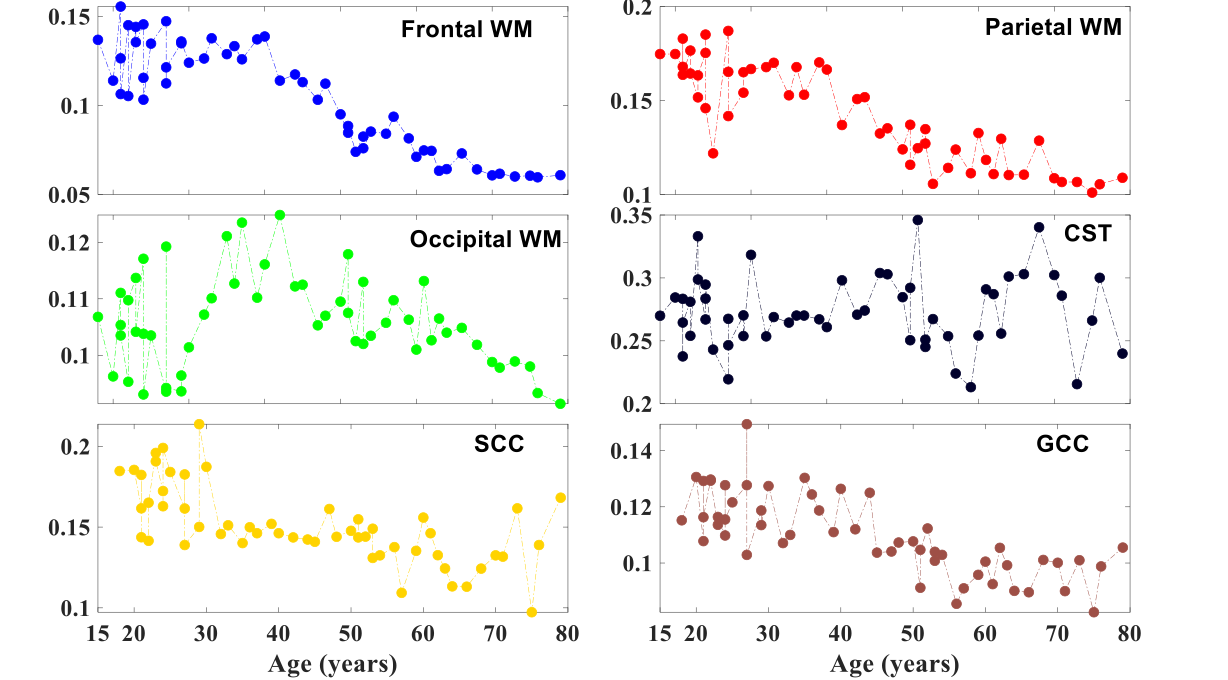 Distribution of FA measures over the age decades 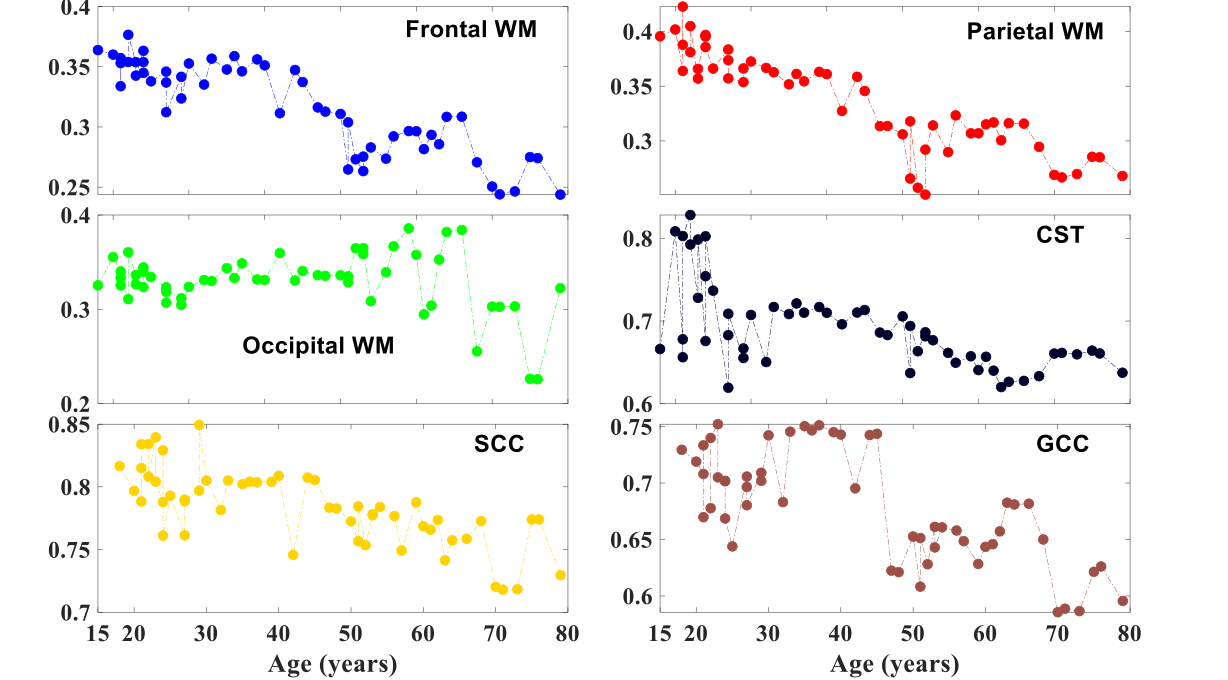 Distribution of MD (x10-3 mm2 /s) measures over the age decades 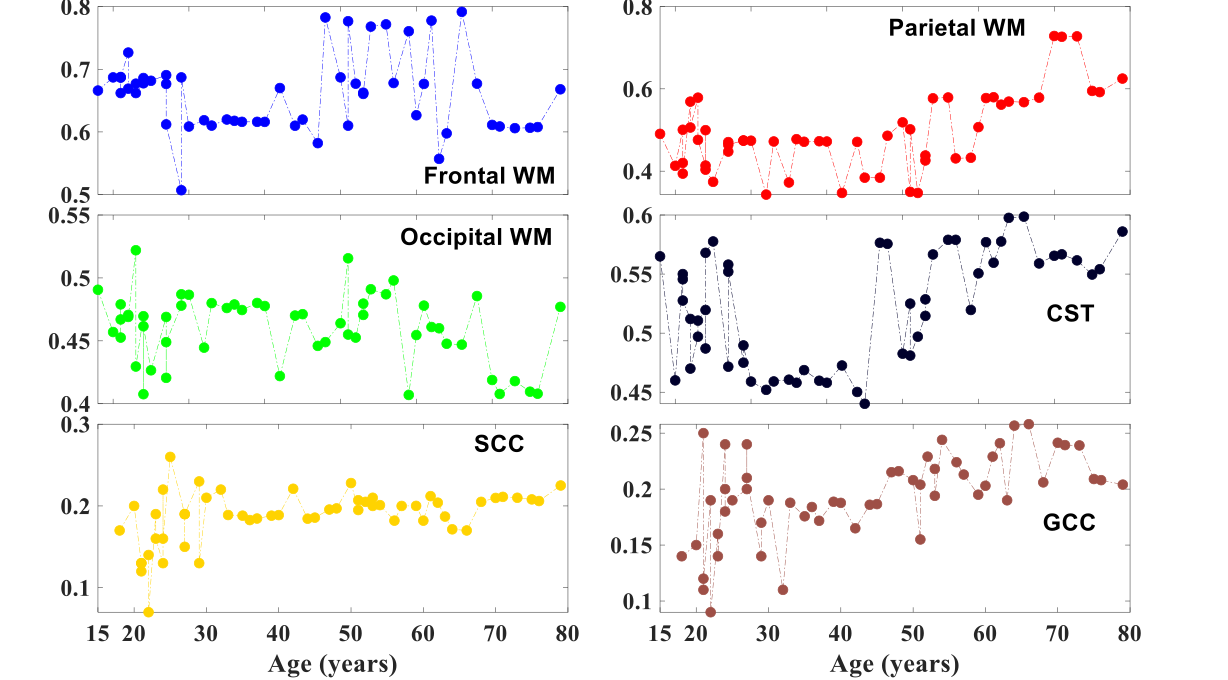 Distribution of RD (x10-3 mm2 /s) measures over the age decades 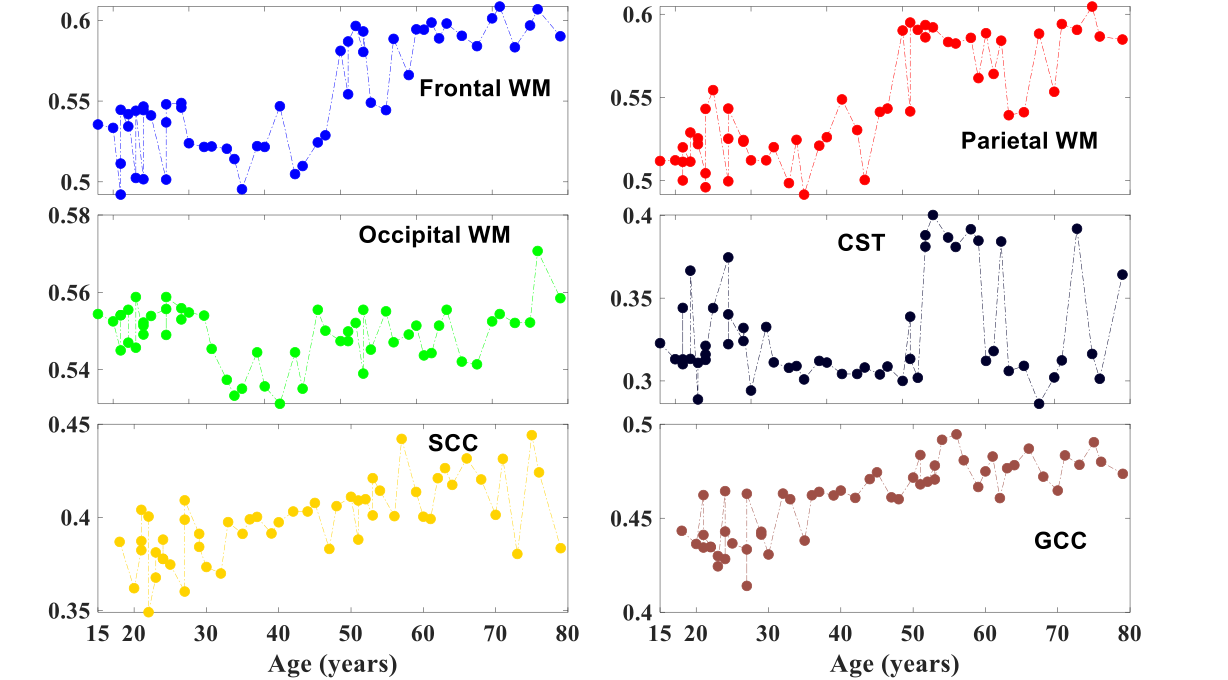 Distribution of MTR measures over the age decades 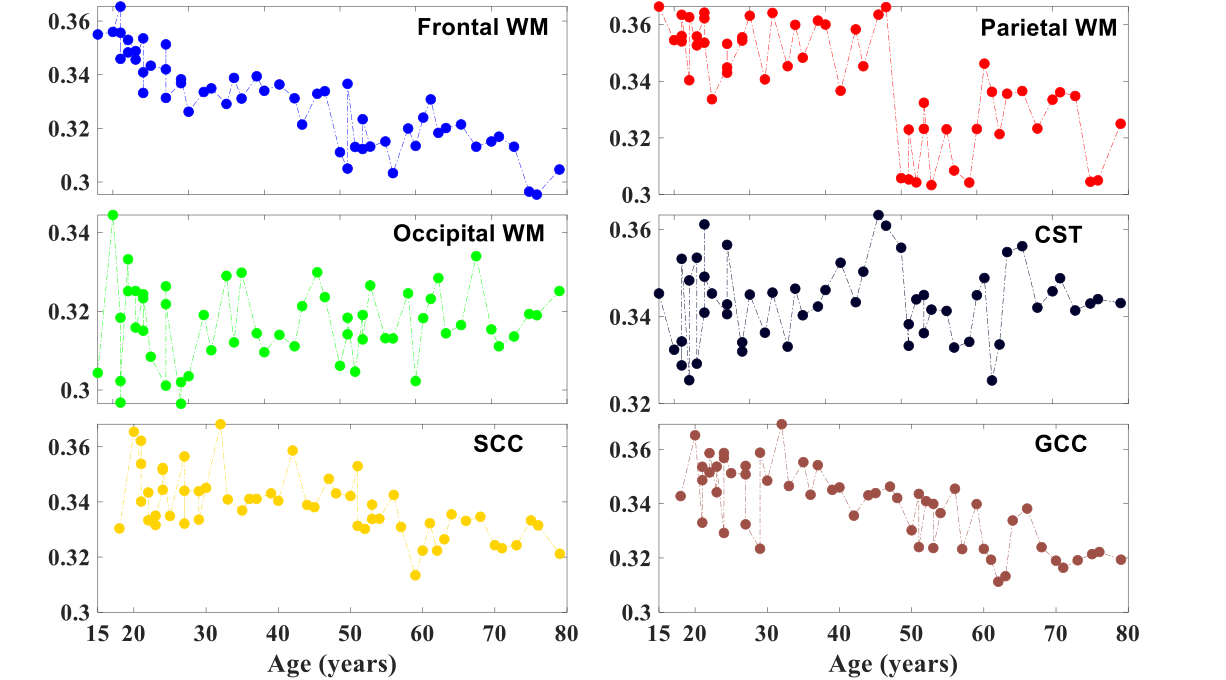 Legend: Plots in Supplementary Figure display the exact distribution of each data point derived from each MRI parameter and each patient throughout the observed age decades and brain regions. MWF = Myelin Water Fraction; FA = Fractional Anisotropy; MD = Mean Diffusivity; RD = Radial Diffusivity; MTR = Magnetization Transfer Ratio. Regions: White Matter = WM; ROI = region of interest; genu of corpus callosum = GCC; splenium of the corpus callosum =SCC; posterior limb of the corticospinal tract = CST. To improve comparability between the measures and adjust figure scales, MD and RD values are displayed multiplied with the factor 103. Region of InterestRegression Coefficient2.5 %97.5 %p-value(Intercept)0.424-0.125     0.7230.006Age (10 years)-0.008-0.012    -0.003 <0.001Frontal RD-0.038-0.053    -0.023 <0.001Frontal FA0.011-0.0070.0290.221Frontal MD-0.000-0.0050.0050.940Frontal MTR0.010-0.0470.0270.591Region of InterestRegression Coefficient2.5 %97.5 %p-value(Intercept)0.4160.1970.635<0.001Age (10 years)-0.005-0.009-0.0010.017Parietal RD0.036-0.052-0.021<0.001Parietal FA0.005-0.010.0210.514Parietal MD-0.004-0.0100.0010.118Parietal MTR-0.002-0.0240.0190.837Region of InterestRegression Coefficient2.5 %97.5 %p-value(Intercept)0.5350.3830.687<0.001Age (10 years)-0.001-0.002-0.00.02Occipital RD-0.069-0.084-0.054<0.001Occipital FA0.002-0.0030.0060.419Occipital MD-0.001-0.0060.0040.696Occipital MTR0.003-0.0100.0160.633Region of InterestRegression Coefficient2.5 %97.5 %p-value(Intercept)0.428-0.0020.0050.051Age (10 years)0.001-0.0020.0050.516CST RD-0.076-0.092-0.059<0.001CST FA0.001-0.0110.0130.86CST MD0.0130.0010.0240.034CST MTR0.014-0.0380.0660.585Region of InterestRegression Coefficient2.5 %97.5 %p-value(Intercept)0.043-0.2920.3780.797Age (10 years)0.002-0.0030.0060.444SCC RD-0.072-0.095-0.048<0.001SCC FA0.006-0.0120.0240.512SCC MD-0.006-0.0190.0070.343SCC MTR0.0570.0200.0930.003Region of InterestRegression Coefficient2.5 %97.5 %p-value(Intercept)0.2740.0930.4550.004Age (10 years)0.000-0.0020.0030.789GCC RD-0.052-0.068-0.036<0.001GCC FA0.0070.0010.0120.014GCC MD0.002-0.0040.0080.491GCC MTR0.01-0.0090.03<0.001